TÜV  NORD INTEGRA bvba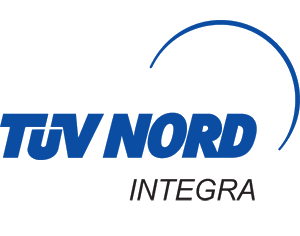 Certification in agriculture and foodStatiestraat 1642600 Berchem – AntwerpBelgiumPhone: + 32 3 287 37 60Fax: +32 3 287 37 61www.tuv-nord-integra.cominfo@tuv-nord-integra.comThe company requests a quotation for following program (combinations are possible): Cocoa	  Coffee	 Tea/Herbs/Rooibos		 Hazelnut									For Cocoa: Is the total amount of Cocoa used in one year below 100MT? 	 Yes /  NoFor Coffee: Is the total amount of Coffee used in one year below 200MT?	 Yes /  NoFor Tea: Is the total amount of Tea used in one year below 200MT?  Yes /  NoFor Hazelnut: Is the total amount of Hazelnuts used in one year below 50MT?  Yes /  NoThe company requests a quotation for following certification option: Individual certification  							→ go to question 5 Multi-site certification 							→ go to question 4In case of Multi-site Certification:Are all sites and the central location subjected to a common management system that can be verified from the central location?  Yes /  NoDo all sites shall have a legal or contractual link with the central location of the organization?  Yes /  NoIs there evidence that proves that the central management owns or is contracted to manage these processing sites?  Yes /  NoIn case of Multi-site Certification using MB as traceability and requesting remote audits :Is there a central management including a central administration at the central location which includes all sites within its scope?  Yes /  NoIs there a credit account that reflects the input and output volumes of this central administration, and is it compliant with control point 19 of the UTZ Chain of Custody Standard?  Yes /  NoDoes the company, that requests a quotation for inspection and certification within the scope of UTZ Chain of Custody,	take legal ownership of UTZ certified product?   Yes /  Nophysically handle UTZ certified product?   Yes /  Nomake product claims about UTZ (business-to-business or business-to-consumer)?  Yes /  NoIndicate all company locations that handle/process UTZ products.Please describe the product that will be purchased UTZ and also give the traceability model by which it is certified. Please look at the Annex at the end of this form for the product options: Please describe the UTZ products manufactured and subsequently sold by the company for which the company is seeking certification.For MB: from which date the first UTZ ingredient will be purchased?      For SG and IP: from which date the first UTZ ingredient will be received?      Is any activity concerning the processing of UTZ products outsourced?   Yes /  NoIf yes, please fill in the name and address of the subcontractor (s) and give a brief description of the subcontracted activity.Which certificates does the company hold: No other certified scheme Organic certification Rainforest Alliance Fairtrade Other, name of the certification is:       Other, name of the certification is:       UTZ, please indicate expiry date of certificate and name of certification body:       Date:      Signature:Request for quotation for certification againstUTZ Chain of CustodyCompany nameName legal representativeName contact person for UTZAddressCountryVAT numberTelephoneMobileFaxE-mailWebsiteUTZ member numberNumber of employeesBy what date would the company like to be UTZ certified? AddressScope indicating activity (processing, storage, bookkeeping,...) and productsTraceability Model(IP, SG, MB)also non- UTZ(Yes/No)No. of staff (FTE)1Head Office, see address aboveProductTraceability Model IP  SG  MB IP  SG  MB IP  SG  MB IP  SG  MB IP  SG  MB IP  SG  MBProductTraceability Model IP  SG  MB IP  SG  MB IP  SG  MB IP  SG  MB IP  SG  MB IP  SG  MBAddressSubcontracting activity and traceability modelDoes the subcontractor has an UTZ Certified certificate? Yes /  No Yes /  No Yes /  NoANNEX: Product options for the different programsFor Cocoa: Chocolate in bulk, Chocolate ingredients, Cocoa Beans, Cocoa Butter, Cocoa Liquor, Cocoa Nibs, Cocoa Powder, Cocoa semi-finished product, Compound in bulk, Compound ingredients, Consumer-end productFor Coffee: Green Coffee, Decaffeinated Green Coffee, Roasted Coffee, Decaffeinated Roasted Coffee, Soluble Coffee, Decaffeinated Soluble Coffee, Cherries, Dried Cherries, Parchment, Monsooned Coffee, Roasted Monsooned CoffeeFor Tea: CTC Black Tea, Decaffeinated Black Tea, Decaffeinated Green Tea, Decaffeinated Oolong Tea, Green Leaves, Green Rooibos, Green Tea, Herbal Tea, Instant Black Tea, Instant Green Tea, Instant Oolong Tea, Instant White Tea, Oolong Tea, Orthodox Black Tea, Processed Green Rooibos, Processed Rooibos, Pu-Er raw Tea, Pu-Er ripe Tea, Rooibos, STP (LTP) Black Tea, Wet Rooibos, White Tea, Yellow TeaFor Herbals: Raw Fresh Herbs, Raw Dried Herbs, Mono-component Herbs, Consumer-end Herbs ProductFor Hazelnut: Processed Hazelnut, Roasted Processed Hazelnut, In-shell Hazelnut, Hazelnut Kernel, Roasted Hazelnut Kernel, Processed Hazelnut Kernel , Consumer-end Hazelnut product, Roasted Hazelnuts